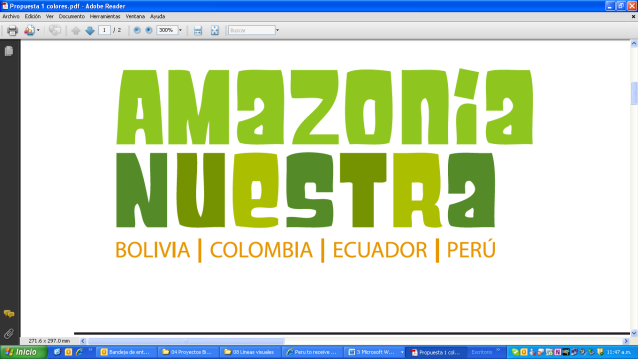 Bases del Concurso de Afiches Escolares “Amazonía Nuestra”¿Qué es el Concurso de Afiches Escolares “Amazonía Nuestra”? El Concurso de Afiches Escolares “Amazonía Nuestra” es una iniciativa del Programa BioCAN (Programa Regional de Biodiversidad en la Amazonía de los Países Miembros de la Comunidad Andina) en el marco de la campaña Amazonía Nuestra.¿Cuáles son los objetivos del Concurso de Afiches Escolares “Amazonía Nuestra”? Concientizar sobre la importancia de la vida silvestre amazónica y sus hábitats naturales, motivando a los estudiantes a investigar y conocer más sobre la diversidad biológica de la región Amazónica.ParticipantesTodos los estudiantes de  primaria o nivel básico pueden participar. Es decir, bolivianos, colombianos, ecuatorianos y peruanos hasta los 12 años de edad.Características de los afichesEl afiche a postular debe contener dibujos de animales silvestres amazónicos en su hábitat natural (un delfín rosado y su río, un armadillo y su madriguera, un pájaro carpintero y su árbol, etc). Asimismo, debe incluir un mensaje sobre el cuidado de nuestra Amazonía.El afiche debe realizarse en una cartulina blanca de tamaño A3. Se pueden utilizar plumones, crayolas, pinturas, acuarelas, pasteles, entre otros. Postulación1. Completar la solicitud de inscripción (ver al final de este documento).2. Enviar al correo biocan@comunidadandina.org la siguiente información:La solicitud de inscripción completaLa fotografía del afiche a postular en la más alta resolución posible. El nombre del archivo de la foto debe ser el nombre del afiche.Nota: El original del afiche deberá ser conservado hasta los resultados del concursoCostoLa participación es gratuita. La postulación no tiene costo.EvaluaciónSe colgarán las fotos de los afiches escolares y se hará la votación en la página de la campaña Amazonía Nuestra en  /ciudadanoscan.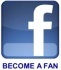 PremiosEl postulante del afiche más votado ganará una Tablet con las últimas aplicaciones.PremiaciónLos 20 afiches más votados hasta el 31 de octubre de 2012 serán exhibidos en el marco del Encuentro BioCAN a realizarse en noviembre en Quito, Ecuador, del 6 al 9 de noviembre de 2012.La premiación se realizará en Marzo 2013, en el marco de las actividades del Programa BioCAN. Se mostrará los puntajes totales de votación en web.Se entregará un premio sorpresa a la escuela o institución educativa con el mayor número de votos.CalendarioLanzamiento del concurso		:	28 de septiembre del 2012Recepción de fotos de los afiches	:	Hasta el 20 de febrero del 2013Votación por internet			:	Hasta el 28 de febrero del 2013Premiación				:	Marzo del 2013	InformesMás información sobre el concurso y la campaña Amazonía Nuestra en/ciudadanoscanPara cualquier información adicional acerca del Concurso de Afiches Escolares “Amazonía Nuestra” escribir al correo electrónico: mpestrada@solucionespracticas.org.pe Solicitud de inscripciónPor favor, llenar todos los campos solicitados y envíalos a biocan@comunidadandina.org  con la foto del afiche a concursar. Muchas gracias.Nombre del niño postulanteSexo (marcar con “x”)MasculinoMasculinoMasculinoMasculinoFemeninoFemeninoFemeninoEdad (marcar con “x”)0-5 años6-9 años10-12 años           10-12 años           10-12 años           10-12 años           País (marcar con “x”)BoliviaColombiaEcuadorEcuadorPerúDocumento de identidadEscuela a la que perteneceCiudadDepartamento/Provincia